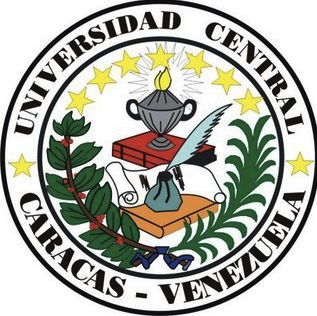 UNIVERSIDAD CENTRAL DE VENEZUELA           www.ucv.ve   www.ucv.ve/secretariaCARRERASFACULTAD DE AGRONOMÍA (10 semestres)1.- Agronomía (Ingeniero Agrónomo)FACULTAD DE ARQUITECTURA Y URBANISMO (10 semestres)1.- Arquitectura (Arquitecto)FACULTAD DE CIENCIAS (10 semestres)1.- Biología (Licenciado)2.- Computación (Licenciado)3.- Física (Licenciado)4.- Geoquímica (Licenciado)5.- Química (Licenciado)FACULTAD DE CIENCIAS ECONÓMICAS Y SOCIALES 1.- Administración y Contaduría (Licenciado, 10 semestres)2.- Antropología (Antropólogo, 10 semestres)3.- Estadísticas y Ciencias Actuariales (Licenciado; 10 semestres)4.- Ecomonía (Economista, 10 semestres)5.- Estudios Internacionales (Licenciado, 8 semestres)6.- Sociología (Sociólogo, 10 semestres)7.- Trabajo Social (Licenciado, 10 semestres)FACULTAD DE CIENCIAS JURÍDICAS Y POLÍTICAS1.- Derecho (Abogado, 5 años)2.- Estudios Políticos y Administrativos (Licenciado, 10 semestres)FACULTAD DE CIENCIAS VETERINARIAS1.- Veterinaria (Médico Veterinario;10 semestres)FACULTAD DE FARMACIA1.-  Farmacia (Farmacéutico, 10 semestres)FACULTAD DE HUMANIDADES Y EDUCACION (Licenciado)1.- Arte (10 semestres)2.- Bibliotecología y Archivología (10 semestres)3.- Comunicación Social (10 semestres)4.- Educación (5 años)5.- Filosofía (10 semestres)6.- Geografía (10 semestres)7.- Historia (10 semestres)8.- Idiomas Modernos (5 años)9.- Letras (10 semestres)10. Psicología (10 semestres)FACULTAD DE INGENIERÍA (10 semestres)1.- Civil (Ingeniero)2.- Eléctrica (Ingeniero)3.- Geología, Minas y Geofísica  (Ingeniero)4.- Mecánica (Ingeniero)5.- Metalurgia y Ciencias de los Materiales (Licenciado)6.- Petróleo (Ingeniero)7.- Química (Ingeniero)FACULTAD DE MEDICINA1.- Bioánalisis (10 semestres, Licenciado)2.- Enfermería (10 semestres, Licenciado)3.- Enfermería (3 años, Técnico Superior)4.- Medicina (6 años, Médico Cirujano)5.- Nutrición y Dietética (10 semestres, Licenciado)6.- Salud Pública Citotecnología,Fisioterapia (10 semestres, Licenciado)Información en Salud, Radiología e Imagenología, Tecnología Cardiopulmonar, Terapia Ocupacional (6 semestres, Técnico Superior)Inspección Sanitaria(6 semestres, Técnico Superior)FACULTAD DE ODONTOLOGÍA1.- Odontología ( 5 años, Odontologo)